Publicado en  el 17/11/2015 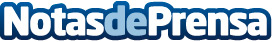 ESIC Emprendedores convoca al programa 'Formación para Inversores'Datos de contacto:Nota de prensa publicada en: https://www.notasdeprensa.es/esic-emprendedores-convoca-al-programa Categorias: Finanzas http://www.notasdeprensa.es